КАРАР                                                                      РАСПОРЯЖЕНИЕ26 август 2021 йыл                   № 13                       26 августа 2021 г.О назначении ответственных лиц по выявлению правообладателей ранее учтенных объектов     В соответствии вступлением в силу положения Федерального закона от 30.12.2020 № 518-ФЗ «О внесении изменений в отдельные законодательные акты Российской Федерации»:Назначить в сельском поселении Казанчинский сельсовет муниципального района Аскинский район Республики Башкортостан Денисламову Зиниру Фаиловну – специалиста администрации сельского поселения Казанчинский сельсовет ответственным лицом за проведение следующих мероприятий:- по выявлению правообладателей ранее учтенных объектов недвижимости (объектов капитального строительства и земельных участков);- по обеспечению внесения в Единый государственный реестра недвижимости (далее – ЕГРН) сведений о правообладателях ранее учтенных объектов недвижимости;- по снятию с кадастрового учета объекта недвижимости, если таким объектом являются здания, сооружения, объекты незавершенного строительства, прекратившие свое существование;Контроль за исполнением настоящего распоряжения оставляю за собой.Глава сельского поселения :                                        И.Ф.ДенисламовБашҡортостан  РеспубликаһыАСКЫН РАЙОНЫМУНИЦИПАЛЬ РАЙОНЫНЫҢҠАҘАНСЫ АУЫЛ СОВЕТЫАУЫЛ БИЛӘМӘҺЕХАКИМИӘТЕ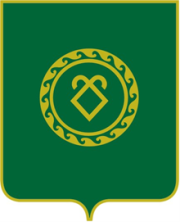 АДМИНИСТРАЦИЯСЕЛЬСКОГО ПОСЕЛЕНИЯКАЗАНЧИНСКИЙ СЕЛЬСОВЕТМУНИЦИПАЛЬНОГО РАЙОНААСКИНСКИЙ РАЙОНРеспублики Башкортостан